                   1 марта в Полянском детском саду Сказка» отметили  «День кошек».                                  Из истории праздника.        По традиции,  сложившейся совершенно случайно, первый день весны совпал с праздником, который отмечают уже более пяти лет, а именно - с Международным Днем Кошек! Основателями праздника явились редакция журнала «Кот и Пес», и Московский музей кошки. Это именно они 1 марта 2004 года предложили организовать праздник международного масштаба, посвященный нашим любимым питомцам, и нашли поддержку в лице любителей кошек разных стран, которые с удовольствием продолжают его ежегодно отмечать. Девиз праздника: ЛЮБОВЬ К КОШКАМ — НАВСЕГДА! Вот и мы со своими воспитанниками не остались в стороне.  В детском саду были организованы фотовыставки «Я и мой любимый питомец», проведены увлекательные занятия, на которых ребята рассказывали о своих любимцах , кошек рисовали, лепили, пели о них песни и читали  стихотворения. Этот день подарил всем много улыбок и хорошего настроения.  Благодарим наших отзывчивых родителей за помощь в организации праздника.       Коллектив детского сада поздравляет   всех с первым днём весны!!!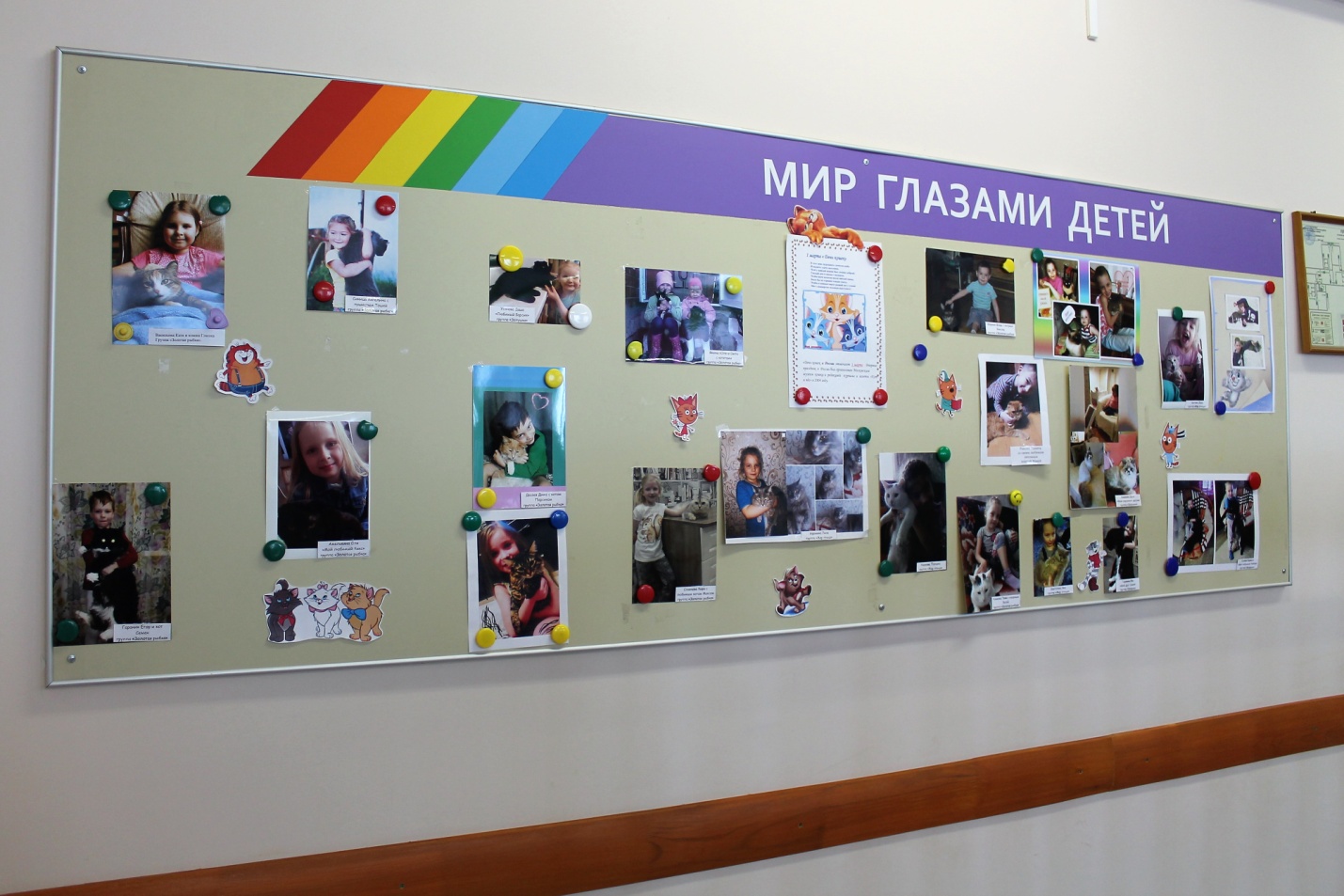 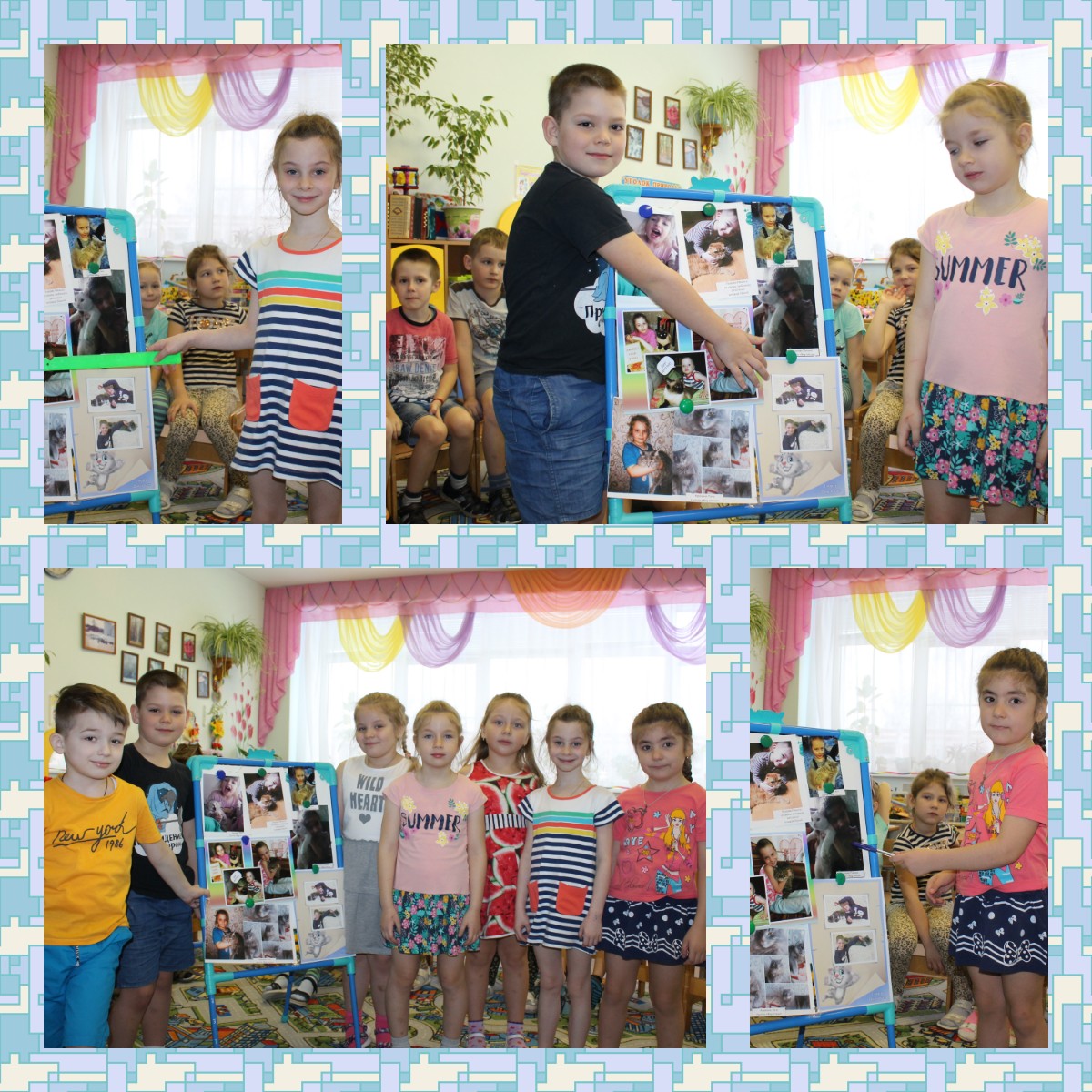 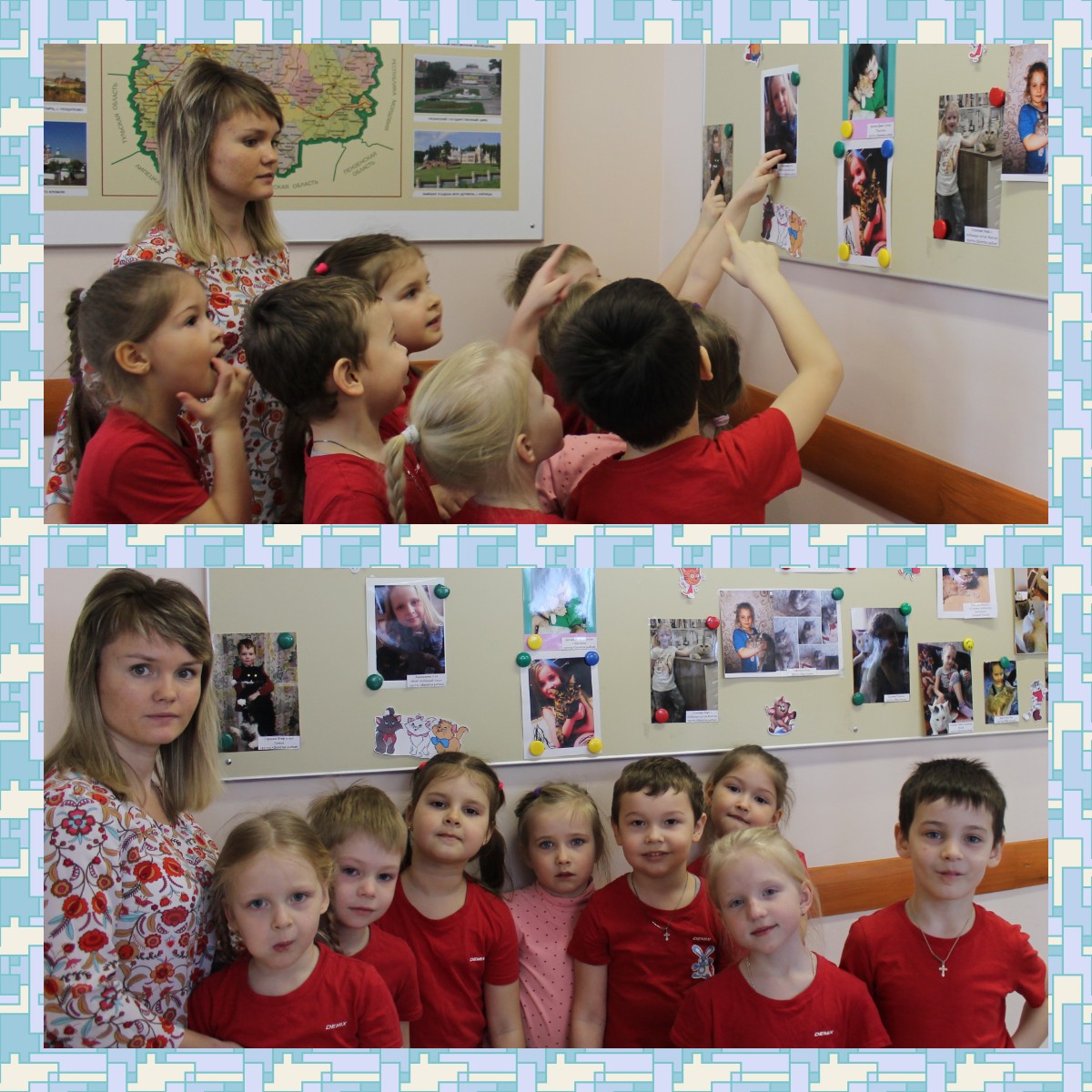 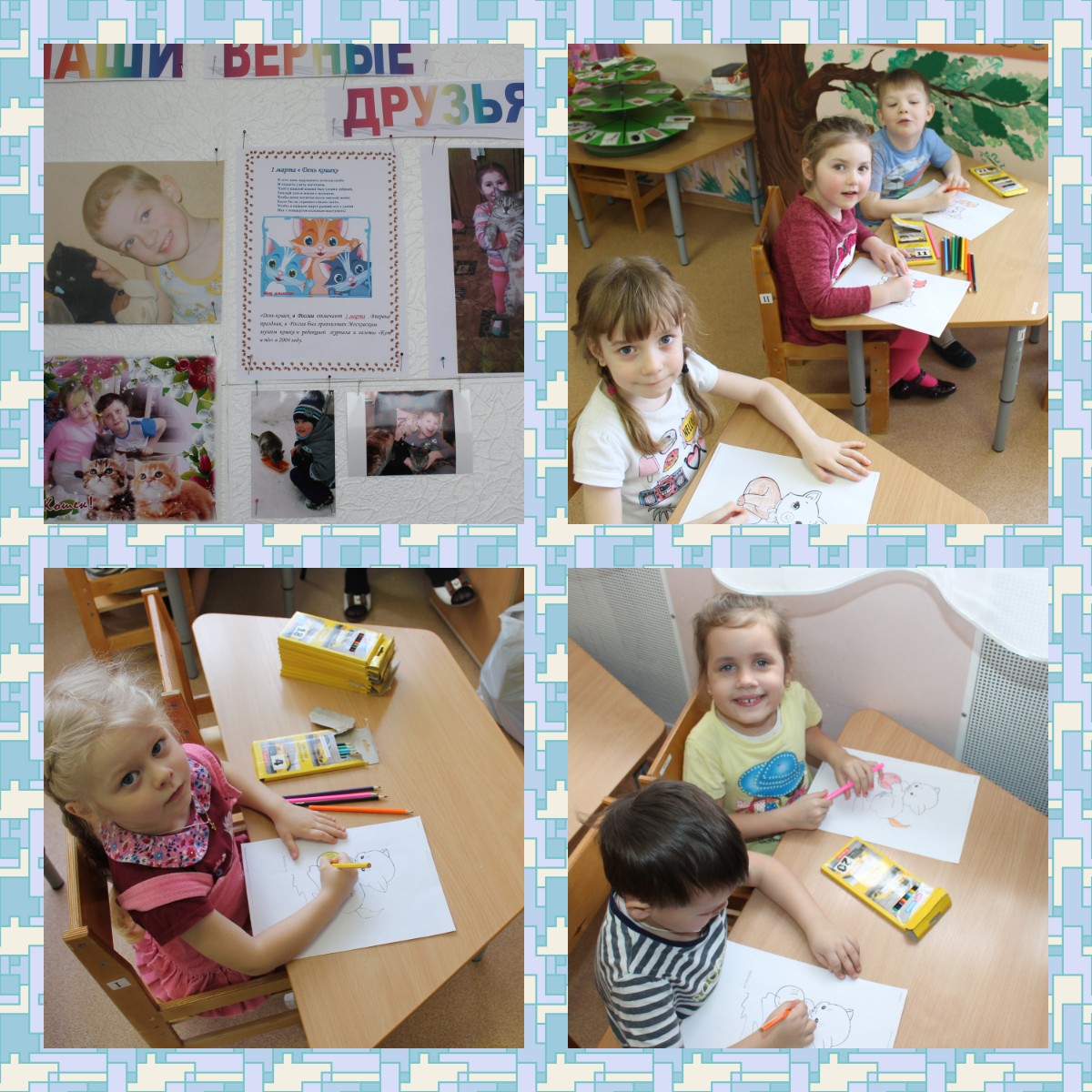 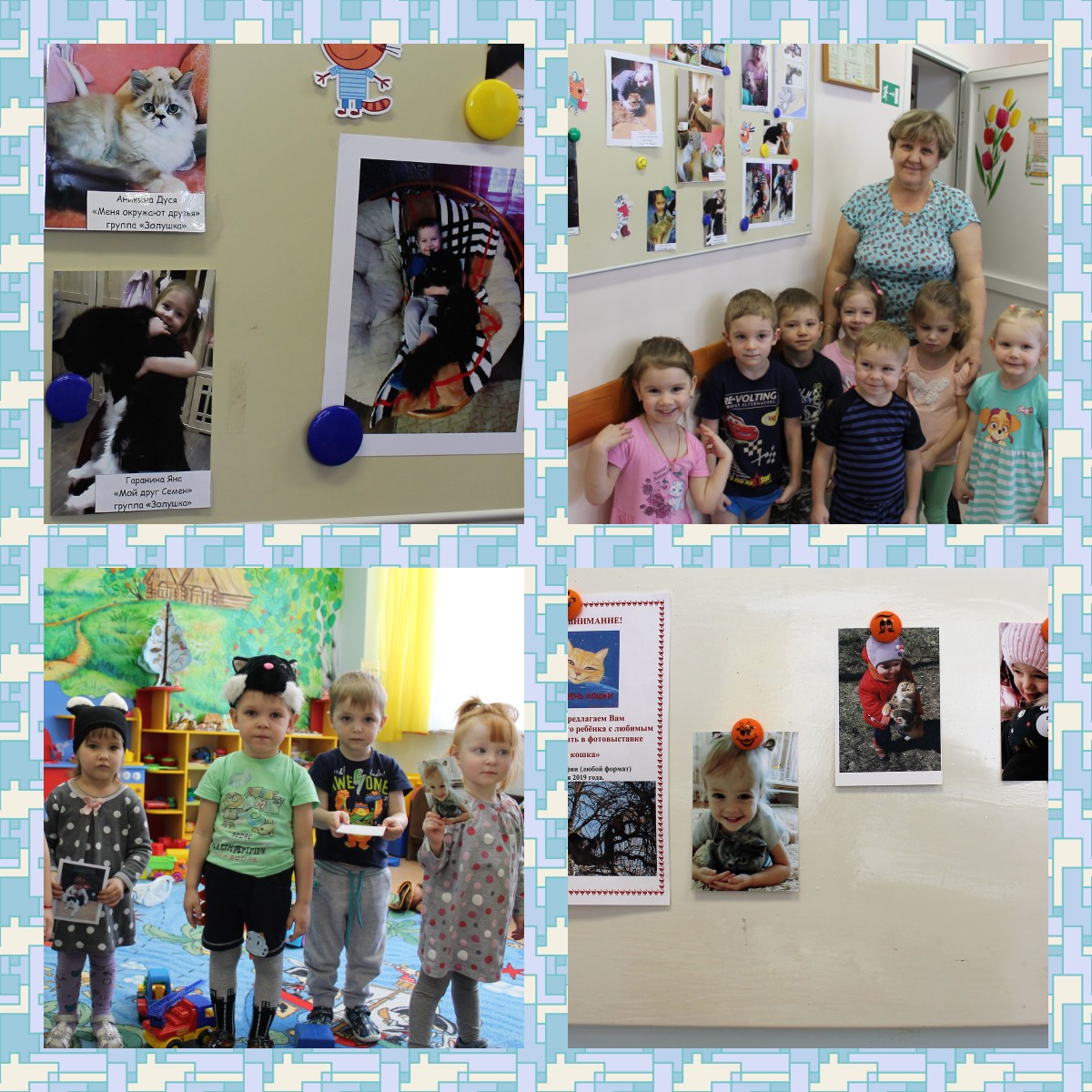 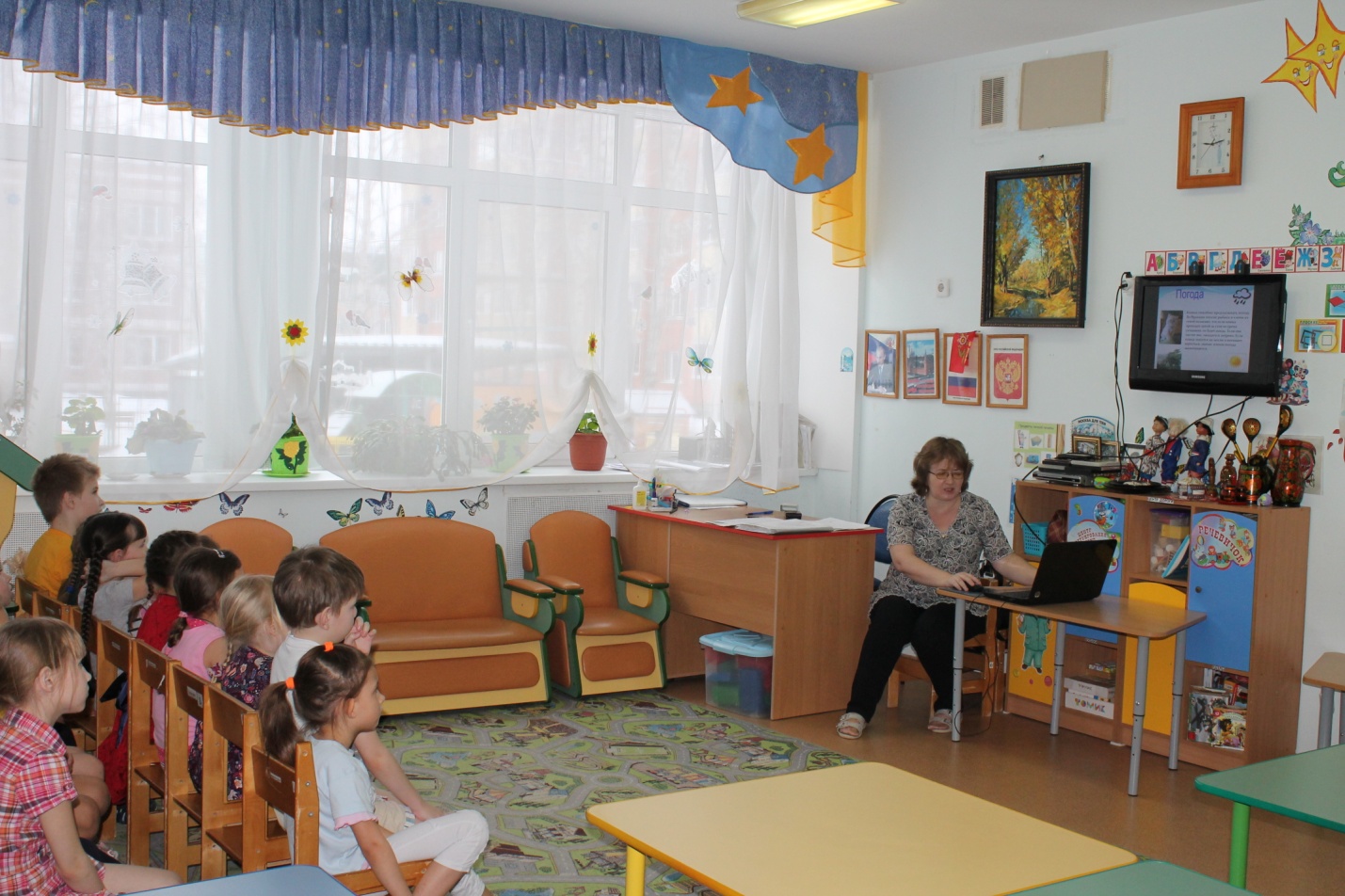 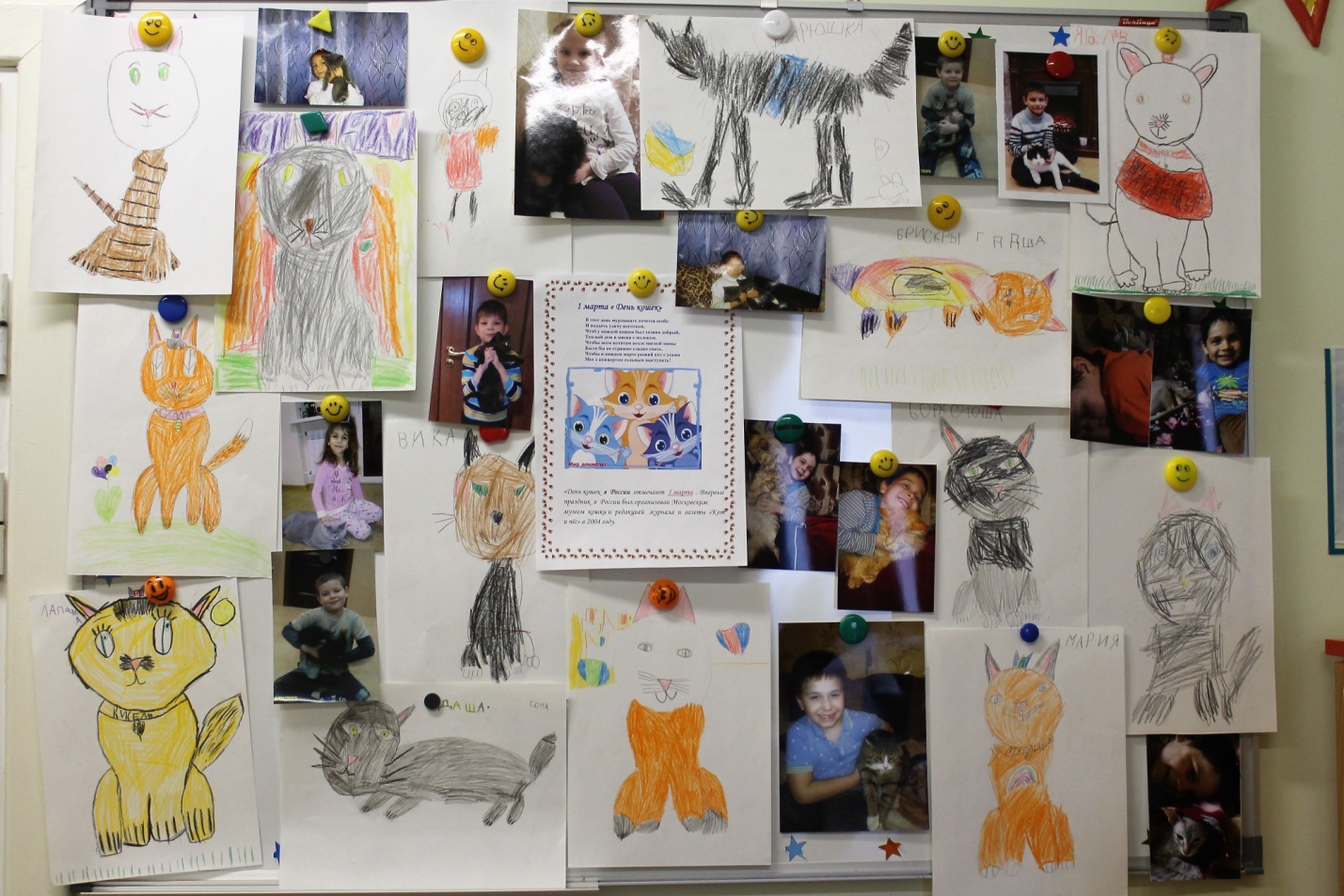 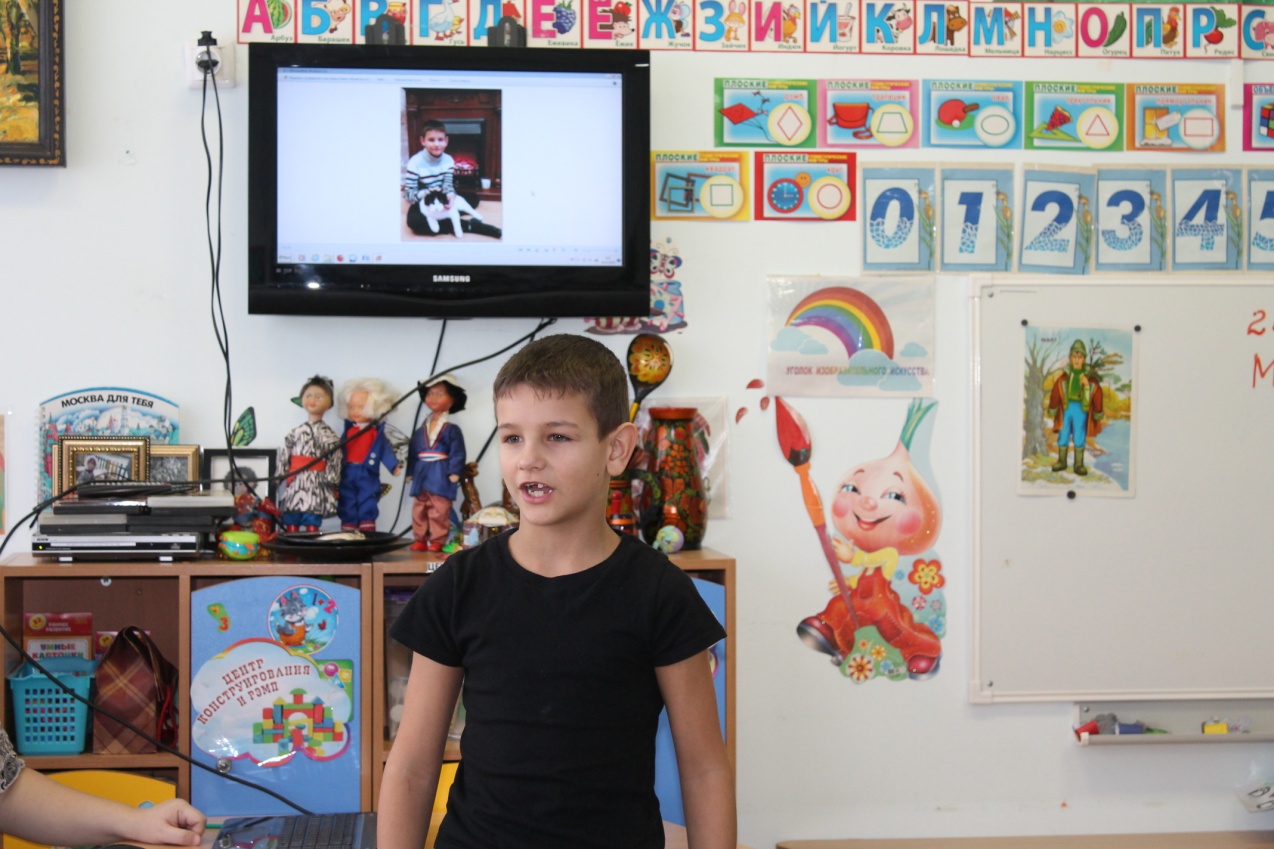 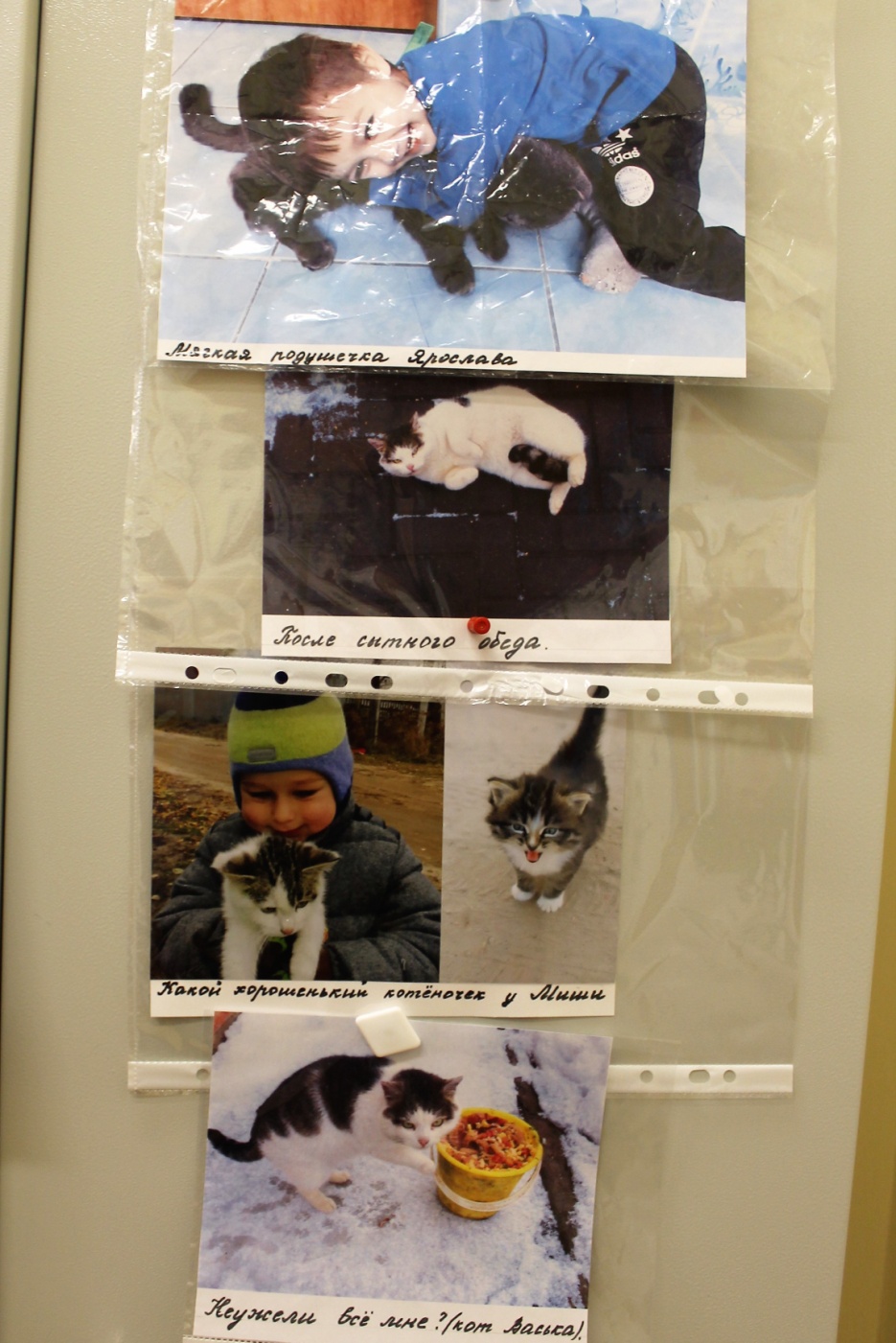 